ФИ_________________________________________Класс______________Вариант 1 	Изображение на плане неровностей земной поверхностиНеровности земной поверхности – это:А. горизонтали		Б. абсолютная высота точкиВ. рельеф			В. относительная высота точкиПревышение точки земной поверхности по отвесной линии над уровнем моря – это:А. горизонтали		Б. абсолютная высота точкиВ. рельеф			В. относительная высота точкиПревышение одной точки земной поверхности над другой по отвесной линии – это:А. горизонтали		Б. абсолютная высота точкиВ. рельеф			В. относительная высота точкиНебольшую высоту местности можно измерить с помощью:А. рулетки			Б. барометраВ. нивелира			В. компасаПодписать на рисунке холм и впадину: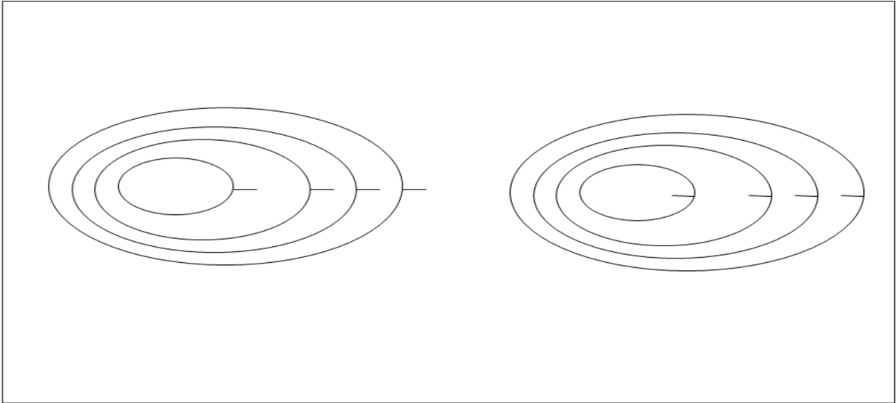 Условные линии, которые соединяют точки земной поверхности, лежащие на одинаковой высоте:А. горизонтали		Б. абсолютная высота точкиВ. рельеф			В. относительная высота точкиВ России абсолютные высоты всех точек отчитываются от уровня:А. Баренцева моря		Б. Белого моряВ. Балтийского моря		В. Берингова моряДайте краткую характеристику объекту:ФИ_________________________________________Класс______________Вариант 2	Изображение на плане неровностей земной поверхностиНеровности земной поверхности – это:А. абсолютная высота точки		Б. горизонтали В. относительная высота точки	В. рельефПревышение точки земной поверхности по отвесной линии над уровнем моря – это:А. абсолютная высота точки		Б. горизонтали В. относительная высота точки	В. рельефПревышение одной точки земной поверхности над другой по отвесной линии – это:А. абсолютная высота точки		Б. горизонтали В. относительная высота точки	В. рельефНебольшую высоту местности можно измерить с помощью:А. рулетки			Б. барометраВ. нивелира			В. компасаПодписать на рисунке холм и впадину:Условные линии, которые соединяют точки земной поверхности, лежащие на одинаковой высоте:А. абсолютная высота точки		Б. горизонтали В. относительная высота точки	В. рельефВ России абсолютные высоты всех точек отчитываются от уровня:А. Баренцева моря		Б. Белого моряВ. Балтийского моря		В. Берингова моряДайте краткую характеристику объекту:ФИ_________________________________________Класс______________Вариант 1 	Изображение на плане неровностей земной поверхностиНеровности земной поверхности – это:А. горизонтали		Б. абсолютная высота точкиВ. рельеф			В. относительная высота точкиПревышение точки земной поверхности по отвесной линии над уровнем моря – это:А. горизонтали		Б. абсолютная высота точкиВ. рельеф			В. относительная высота точкиПревышение одной точки земной поверхности над другой по отвесной линии – это:А. горизонтали		Б. абсолютная высота точкиВ. рельеф			В. относительная высота точкиНебольшую высоту местности можно измерить с помощью:А. рулетки			Б. барометраВ. нивелира			В. компасаПодписать на рисунке холм и впадину: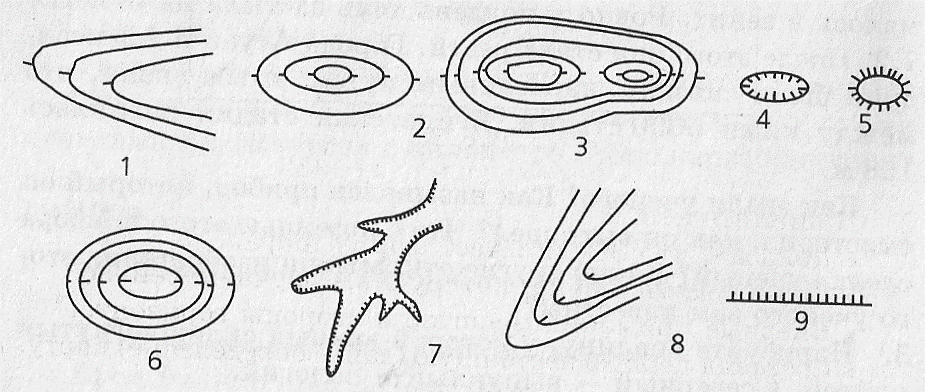 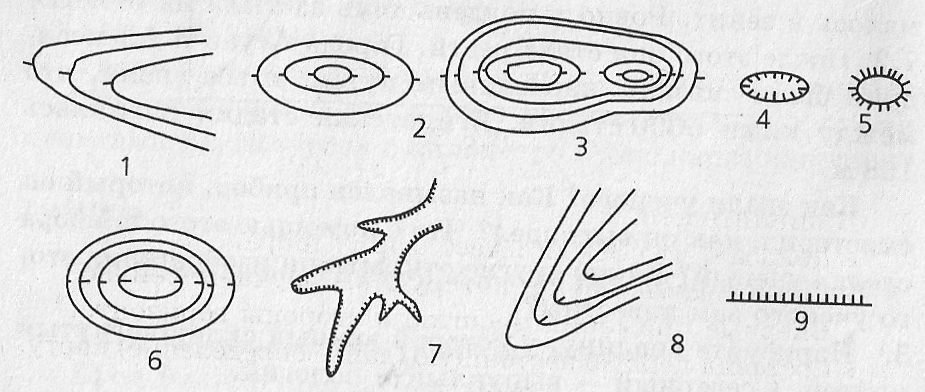 Условные линии, которые соединяют точки земной поверхности, лежащие на одинаковой высоте:А. горизонтали		Б. абсолютная высота точкиВ. рельеф			В. относительная высота точкиВ России абсолютные высоты всех точек отчитываются от уровня:А. Баренцева моря		Б. Белого моряВ. Балтийского моря		В. Берингова моряДайте краткую характеристику объекту:ФИ_________________________________________Класс______________Вариант 2	Изображение на плане неровностей земной поверхностиНеровности земной поверхности – это:А. абсолютная высота точки		Б. горизонтали В. относительная высота точки	В. рельефПревышение точки земной поверхности по отвесной линии над уровнем моря – это:А. абсолютная высота точки		Б. горизонтали В. относительная высота точки	В. рельефПревышение одной точки земной поверхности над другой по отвесной линии – это:А. абсолютная высота точки		Б. горизонтали В. относительная высота точки	В. рельефНебольшую высоту местности можно измерить с помощью:А. рулетки			Б. барометраВ. нивелира			В. компасаПодписать на рисунке холм и впадину:Условные линии, которые соединяют точки земной поверхности, лежащие на одинаковой высоте:А. абсолютная высота точки		Б. горизонтали В. относительная высота точки	В. рельефВ России абсолютные высоты всех точек отчитываются от уровня:А. Баренцева моря		Б. Белого моряВ. Балтийского моря		В. Берингова моряДайте краткую характеристику объекту: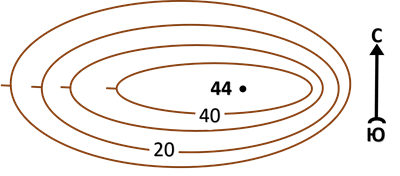 А. Что это за объект: ___________________Б. Какова абсолютная высота объекта? _____________________________________В. Через сколько метров проведены горизонтали? _________________________Г. Какой склон холма крутой? _____________________________________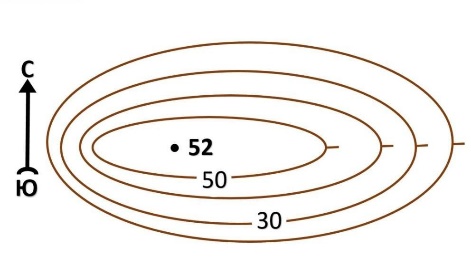 А. Что это за объект: ___________________Б. Какова абсолютная высота объекта? _____________________________________В. Через сколько метров проведены горизонтали? _________________________Г. Какой склон холма крутой? _____________________________________А. Что это за объект: ___________________Б. Какова абсолютная высота объекта? _____________________________________В. Через сколько метров проведены горизонтали? _________________________Г. Какой склон холма крутой? _____________________________________А. Что это за объект: ___________________Б. Какова абсолютная высота объекта? _____________________________________В. Через сколько метров проведены горизонтали? _________________________Г. Какой склон холма крутой? _____________________________________